О важности артикуляционной гимнастики…В процессе предварительного логопедического обследования часто обнаруживаются нарушения в строении органов артикуляционного аппарата. В таких случаях необходимо выполнять с ребенком артикуляционную гимнастику.Целью артикуляционной гимнастики является выработка правильных, полноценных движений артикуляционных органов ( язык, губы, челюсти (верхняя и нижняя), твердое и мягкое небо, альвеолы, из них язык, губы, мягкое небо и нижняя челюсть являются подвижными, остальные неподвижными), необходимых для правильного произношения звуков, и объединение простых движений в сложные – артикуляционные уклады(положения) различных фонем (звуков). Как правило, упражнять ребенка необходимо лишь в тех движениях, которые нарушены, а также в тех, которые требуются для постановки каждого конкретного звука.Всю систему артикуляционной гимнастики можно разделить на два вида упражнений: статистические и динамические. Каждое упражнение имеет свое название. Названия эти условные, но очень важно, чтобы дети их запоминали. Во-первых название вызывает у ребенка интерес к упражнению, во-вторых, экономит время, так как в дальнейшем ребенку не нужно всякий раз объяснять способы выполнения, а достаточно будет лишь сказать: «Поиграем в лошадки» или «Постучим в барабан»Артикуляционную гимнастику с ребенком дома следует проводить ежедневно в форме игры. С детьми старше пяти лет артикуляционные упражнения выполняют перед зеркалом, что бы ребенок визуально мог контролировать точность движений языка, губ. При этом должны соблюдаться   требования, которые предъявляются к проведению артикуляционной гимнастики: точность движений, упражнения  необходимо  выполнять без напряжения, спокойно, некоторые упражнения выполняются под счет, который ведет взрослый, выполнять только те упражнения, которые задает логопед, выполнять все упражнения надо поэтапно, в той последовательности, в какой они даны в пособии.У ребенка не всегда может сразу все хорошо получаться, и порой это вызывает у него отказ от дальнейшей работы. В таких случаях взрослые не должны фиксировать внимание малыша на том, что у него не получается, надо подбодрить его и вернуть к более простому, уже отработанному материалу, напомнив, что когда-то это тоже у него не получалось.Желаю вам успехов!учитель – логопед Троценко Е.А.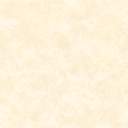 